Pielikums Nr.1Daugavpils pilsētas pašvaldības iestādei
"Komunālās saimniecības pārvalde"No: ______________________________vārds, uzvārds/uzņēmuma nosaukums(pilnvarotās personas amata nosaukums, vārds, uzvārds)                                                                     _______________________________   personas kods/reģistrācijas numurs                                             _______________________________   juridiskā vai dzīvesvietas adrese                                              _____________________________________    tālrunis_____________________________________    e-pasts (obligāti)IESNIEGUMS
atļaujas saņemšanai darbībai svētku, piemiņas, izklaides, sporta vai atpūtas pasākumos publiskā vietā Daugavpils valstspilsētas pašvaldībāLūdzu izsniegt atļauju ielu tirdzniecībai pasākumā “Novembra tirdziņš” Rīgas ielā, kurš notiks 2022. gada 19.novembrī, atbilstoši turpmāk sniegtajai informācijai;“Ziemassvētku  tirdziņš” Rīgas ielā, kurš notiks 2022.gada 17.decembrī, atbilstoši turpmāk sniegtajai informācijai.Tirdzniecības platību vieta (3 X 3 m):1 vieta;2 vietas.Tirdzniecības dalībnieks: ______________________________________________________________	                                                                                         (nosaukums/ vārds, uzvārds)Reģistrācijas numurs/personas kods vai nodokļu maksātāja reģistrācijas kods  (ja fiziskā persona ir reģistrējusi saimniecisko darbību):    ___________________________________Tirdzniecības laikā tiks realizētas šādas preču grupas: ________________________________ apliecinu, ka nav mainījusies pašvaldībai iepriekš sniegtā informācija par realizējamo preču grupām (ja iesniegumu iesniedz gada laikā pēc atļaujas saņemšanas)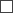 Cita papildus informācija par plānoto tirdzniecību ___________________________________________ apliecinu, ka esmu informēts/-a par manu un/vai manis iesaistīto personu datu apstrādi, ko šī iesnieguma izskatīšanai, izpildot juridisku pienākumu un saskaņā ar Privātuma paziņojumu, veic Komunālās saimniecības pārvalde. Apliecinu, ka esmu informējis/-usi manis iesaistītās personas par šo datu apstrādi. Vairāk par datu apstrādi un personas tiesībām var uzzināt mājaslapā www.daugavpils.lv, vai klātienē klientu apkalpošanas centrā Saules ielā 5a, Daugavpilī, LV-5401, vai iesūtot jautājumus ar piezīmi "Datu aizsardzības speciālists" uz e-pastu: dati@daugavpils.lv.Pielikumā (obligāti pievienot, ja piedalās pirmo reizi šajā gadā!): Pārtikas un veterinārā dienesta izsniegtas reģistrācijas apliecības kopija; Valsts ieņēmumu dienesta speciālās atļaujas (licences) alkoholisko dzērienu mazumtirdzniecībai kopija; saskaņojums ar pasākuma rīkotāju par tirdzniecības veikšanu pasākuma norises laikā un vietā, ja tirdzniecība paredzēta attiecīgā pasākuma norises laikā un vietā, izņemot gadījumu, ja pasākuma rīkotājs ir attiecīgās administratīvās teritorijas pašvaldība vai tās dibināta iestāde; apliecinājums par Valsts ieņēmumu dienestā reģistrētas nodokļu un citu maksājumu reģistrēšanas elektroniskās ierīces vai iekārtas tehniskās pases vai Valsts ieņēmumu dienestā reģistrētu kvīšu esību.2022.gada ___.____________                                                          ______________/_______________/	         (paraksts)                       (atšifrējums)